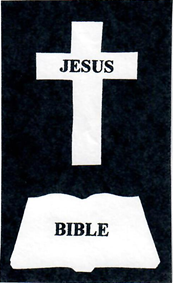 HOT OFFTHE THRONEProphetic Message902 from Father God:_____________________________     Yes, Our God’s beloved child, YOUR heavenly Father God does love you, does guide and protect you, and does have wonderful rewards awaiting you in Our God’s great heaven above.     Yes, do call out to YOUR God in these troubling times ahead, and your God WILL hear you, WILL answer you, and will provide for you and all your loved ones, and WILL protect you and them from all harm.     Yes, YOUR Holy Triune God is the all-powerful, all-knowing, magnificent Three-in-One God of YOUR heavenly Father God, your Lord Jesus Christ God, and Our God’s Holy Spirit of God.     Yes, do bow down and do worship YOUR Holy Triune God many times daily, and do praise and do thank YOUR Holy Triune God for Our God’s provisions for you and protection of you and of ALL of your family and other loved ones.     Yes, your God is the all-powerful God, Who is able to save and heal to the uttermost ALL who do come to Our Lord Jesus Christ with a repentant heart, who ASK Jesus to forgive them of all sins and wrongdoing, who MAKE Jesus THEIR Lord, Savior, and Messiah, who come out of ALL sinful lifestyle, and who live in obedience to God.     Yes, ONLY Jesus Christ has paid the penalty for all of mankind’s sins, mankind’s own sins and the sin of Adam that mankind was born under, with Jesus’ holy life, holy shed blood, and death on Calvary’s cruel cross, so that ALL of mankind could have free salvation in Jesus, just by asking Jesus for it, and by living a righteous lifestyle in obedience to THEIR heavenly Father God.     Yes, sin will NEVER enter heaven.     Yes, Our God has MADE a way for all mankind who are now alive on Our God’s planet Earth to have life, abundant life on earth, and eternal life in heaven, by sending Our Father God’s only begotten Son, Jesus Christ, to pay the penalty for mankind’s sins, transgressions, and iniquities, for each of man-kind to accept Jesus as their Lord and Savior, come out of ALL sinful lifestyle and live in obedi-ence to Our Father God, and enter heaven forever after their one life and one death on earth.     Yes, Our God is no respecter of persons, as what Our God does for one of Our God’s mankind, He will do for any of mankind, when the right conditions are met.     Yes, Jesus arose from the dead after being in the tomb for three days, ascended into heaven, and is now seated at the right hand of His heavenly Father God.     Yes, soon Jesus WILL hear the words from HIS heavenly Father God to, “Go!  Go back towards earth for Our God’s great rapture of souls, ALL the saved-in-Jesus and right-living-unto-God beloved children of God, and bring them BACK to THEIR home in heaven to live with, to rejoice in, THEIR Holy Triune God forever!”     Yes, the time for Our God Jesus to return toward earth for Our God’s great rapture of ALL the saved and obedient children of God is VERY SOON!     Got ready to go!     Stay ready to go in any split second, to be caught up to join YOUR Lord Jesus Christ in the air to RETURN to YOUR heavenly home to abide with YOUR God forever.     Yes, let go of all the attractions, pleasures, and possessions that the world has to offer you, and do draw near to Our God, and Our God WILL draw near to you (James 4:8).     Yes, LEARN to love and to obey your God above all else.     Yes, learn to love and help others as you do love and help yourself.                                                                    Yes, when you love and help the helpless, you are showing to the world that you love and help Jesus be glorified on earth, as Jesus said in Our God’s Holy Bible that what you do to help the least of these, you have done it unto Me (Matthew 25:40).     Yes, Jesus is all in all (Colossians 3:11).     Yes, Jesus does love all people equally (Acts 10:34).     Yes, Our God sends the sun and rain on the just and the unjust, for without them, life as you know it on Our God’s planet Earth could not be sustained (Matthew 5:45).     Yes, know your God.     Trust your God as YOUR Provider and your Protector.     Yes, your God spoke this whole earth into existence, and a God Who can do that, can surely do whatever Our God chooses to do.     Yes, Our God is able to do exceedingly abundantly above ALL you can ask or can even imagine, when you ask YOUR great things that will help you, will help others, and will bring great glory to Our God on earth.     Yes, do let YOUR God be glorified on earth.     Yes, didn’t Jesus Christ pray to HIS Father God in heaven to let Father God’s will be done on earth as it is in heaven (Matthew 6:10)?     Yes, in heaven all is joy, love, peace, beauty, happiness, good health, and heavenly worship of God.     Yes, heaven is a very beautiful and peaceful place, where all are content to love and worship God, and to love and enjoy others.     Yes, if you only knew the love, joy, peace, and happiness you would have in Our God’s heaven for eternity, surely you would want to go there and live in eternal bliss with YOUR God and your other loved ones forever.     Yes, salvation in Jesus’ shed blood for cleansing of ALL sins and then living righteously in obedience to God is the ONLY Door to heaven after your one life on earth ends.     Yes, Jesus is your ONLY access to YOUR heavenly Father God, to YOUR holy Creator God (1 Timothy 2:5).     Yes, you cannot work your way into heaven by trying to do good deeds.     No one has ever worked their way into heaven by doing good deeds and living righteously without the saving power and cleansing power of Jesus Christ.     Yes, ONLY Jesus Christ holds the keys to death, hell, the grave, and heaven (Revelation 1:18).     ONLY through the saving power of Jesus Christ can anyone of mankind now alive on Our God’s planet Earth enter heaven (Acts 4:12).     Yes, at the moment of each person’s conception in their mother’s womb, each person was given an eternal soul by their heavenly Father God, and their eternal soul will live forever either in heaven with THEIR Holy Triune God, or it will live forever in hell with Satan, as there are no other places for their eternal soul to live after their one life on earth is over.     Yes, choose Jesus now as your Lord and Savior, live righteously for God, and enjoy heaven forever.     If you do reject Jesus as your Lord and Savior, and if you do continue to live in a sinful lifestyle while alive on earth, and if you die in your sins, you could be and will be trapped in the torments of hell forever, where there is never any hope of escape, where you WILL regret your decision forever.     Yes, Our God is a just God.     Whatever a person sows is what they will reap in their after-life, after their one lifetime on Our God’s planet Earth is over.     Yes, reincarnation is a lie, straight from the father of all lies, Satan, himself (John 8:44).     Yes, it is appointed unto each of mankind to die once, and after that is Our God’s judgment (Hebrews 9:27).     Yes, choose Jesus now, live for God now, and enjoy heaven forever.     Reject Jesus now, continue a sinful lifestyle on earth, and regret it in hell forever.     Yes, hell is hot and it is long, and you do NOT want to go there!     ONLY Jesus Christ can save your eternal soul from going to hell!     Choose Jesus now!     Live for God now!     Yes, Jesus comes quickly!     Hallelujah!     Praises to Our God for this message!     Hallelujah!_____________________________     www.HotOffTheThrone.com